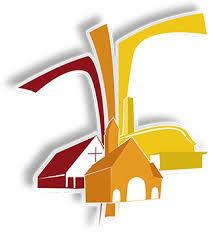 HORAIRES DES MESSES, CELEBRATIONS, AUMONERIE, CATECHISME, RENCONTRES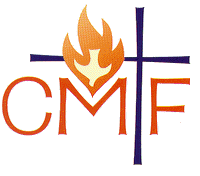 missionnaires claretainsPère Aimé-Césaire METENA Père Robert ESSOUGOU AMOGO  Père Joachim GRENDOTI                                   Secrétariat Paroissial Lundi au vendredi de 10h à 12h Présence d’un prêtre, le mardi, le mercredi, le jeudi et le vendredi7, rue du Marché Coursan  04 68 33 51 04 ndlaclape@orange.fr   04 68 32 07 08La Chapelle  de St-Pierre-la-Mer est ouverte tous les jourspour une visite, un temps de prière ou d’adoration             HORAIRES DES MESSES, CELEBRATIONS, AUMONERIE, CATECHISME, RENCONTRESmissionnaires claretainsPère Aimé-Césaire METENAPère Robert ESSOUGOU AMOGOPère Joachim GRENDOTI                                   Secrétariat Paroissial Lundi au vendredi de 10h à 12h Présence d’un prêtre, le mardi, le mercredi, le jeudi et le vendredi7, rue du Marché Coursan  04 68 33 51 04 ndlaclape@orange.fr   04 68 32 07 08La Chapelle  de St-Pierre-la-Mer est ouverte tous les jourspour une visite, un temps de prière ou d’adoration           HORAIRES DES MESSES, CELEBRATIONS, AUMONERIE, CATECHISME, RENCONTRESmissionnaires claretainsPère Aimé-Césaire METENAPère Robert ESSOUGOU AMOGOPère Joachim GRENDOTI                                   Secrétariat Paroissial Lundi au vendredi de 10h à 12h Présence d’un prêtre, le mardi, le mercredi, le jeudi et le vendredi7, rue du Marché Coursan  04 68 33 51 04 ndlaclape@orange.fr   04 68 32 07 08La Chapelle  de St-Pierre-la-Mer est ouverte tous les jourspour une visite, un temps de prière ou d’adorationHORAIRES DES MESSES, CELEBRATIONS, AUMONERIE, CATECHISME, RENCONTRESmissionnaires claretains                                                                                                                                                        Père Aimé-Césaire METENAPère Robert ESSOUGOU AMOGOPère Joachim GRENDOTI                                   Secrétariat Paroissial Lundi au vendredi de 10h à 12h Présence d’un prêtre, le mardi, le mercredi, le jeudi et le vendredi7, rue du Marché Coursan  04 68 33 51 04 ndlaclape@orange.fr   04 68 32 07 08                                                       La Chapelle  de St-Pierre-la-Mer est ouverte tous les jourspour une visite, un temps de prière ou d’adorationLundi 1er maiFête du TravailSaint Joseph travailleurMardi 2 maiSt BorisMercredi 3 maiSts Philippe et JacquesJeudi 4 maiSt Sylvain9h00 Messe à Armissan  suivie d’un temps d’adoration16h00 Messe à la résidence Laetitia de CoursanVendredi 5 maiSte Judith  Samedi 6 maiSte Prudence16h00 Mariage à Coursan de Hervé et Karine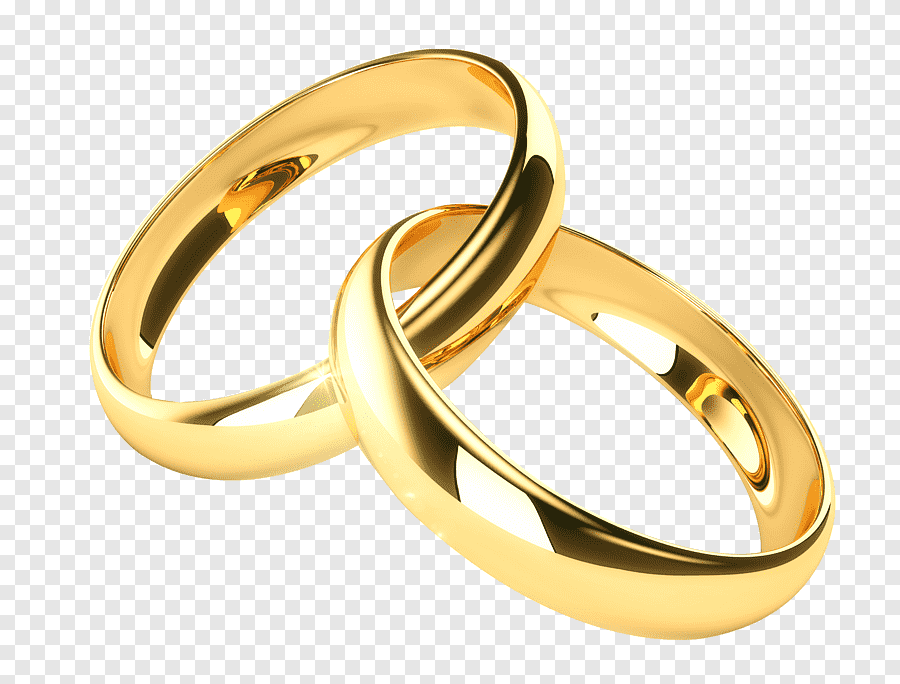 18h00 Messe à Narbonne Plage (Eglise de St Pierre la mer en  travaux)Dimanche7 maiSte Gisèle5ème Dimanche de Pâques9h30 Messe à Fleury11h00 Messe à Coursan suivie du baptême de MélinaLundi 8 maiVictoire 1945Mardi 9 maiSte Louise de Marillac16h30 Catéchisme à Narbonne Plage 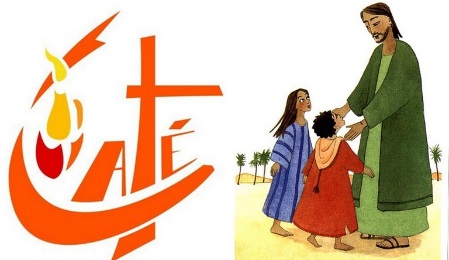 16h45 Messe à Salles avec les enfants du catéchisme16h45 Catéchisme à Armissan17h00 et 17h45 catéchisme à FleuryMercredi 10 maiSte Solange11h00 catéchisme à Coursan14h30 catéchisme à Vinassan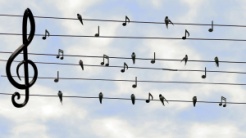 17h00 Répétition de la chorale à CoursanJeudi 11 maiSte Estelle9h00 Messe à Coursan  suivie d’un temps d’adoration   (1ère communion de Bianca)Vendredi 12 maiSt PancraceSamedi 13 maiBienheureuse Marie de Fatima18h00 Messe à Narbonne Plage (Eglise de St Pierre la mer en  travaux)Dimanche 14 maiSte Jeanne d’Arc6ème Dimanche de Pâques9h30 Messe à Armissan11h00 Messe à Coursan suivie du baptême d’ Adam et de SunnyLundi 15 maiSte DeniseMardi 16 maiSt Honoré16h30 Catéchisme à Narbonne Plage16h45 Catéchisme à Salles 16h45 Catéchisme à Armissan17h00 Messe à Fleury avec les enfants du catéchismeMercredi 17 maiSt Pascal11h00 catéchisme à Coursan14h30 catéchisme à VinassanJeudi 18 mai Ascension du Seigneur10h00 Messe à ArmissanVendredi 19 maiSt Yves15h30 Messe à la r ésidence Jules Séguéla de Salles d’AudeSamedi 20 maiSt Bernardin 15h30 Messe à Fleury d'Aude, rassemblement annuel des équipes diocésaines du Rosaire, présidée par Mgr Bruno VALENTIN, évêque du diocèse de Carcassonne & Narbonne.18h00 Messe à Narbonne Plage (Eglise de St Pierre la mer en  travaux) Dimanche 21 maiSt Constantin7eme Dimanche de Pâques 9h30 Messe à Salles11h00 Messe à Coursan  Lundi 22 maiSt EmileMardi 23 maiSt Didier16h30 Catéchisme à Narbonne Plage16h45 Catéchisme à Salles 17h00 Messe à Armissan avec les enfants du catéchisme17h00 et 17h15 Catéchisme à Messe à Fleury Mercredi 24 maiSt Donatien11h00 Catéchisme à Coursan14h30 Catéchisme à Vinassan17h00 Répétition de la chorale à Coursan Jeudi25 maiSte Zita9h00 Messe à Coursan suivie d’un temps d’adorationVendredi 26 maiSt BérengerSamedi 27 maiSte Augustin14h00 Mariage à Vinassan de Fabien et Camille suivi du bapteme d’Aubin16h00 Mariage à Coursan de Nicolas et Véronique18h00 Messe à Narbonne Plage (Eglise de St Pierre la mer en travaux) suivie du baptême de MayronDimanche 28 maiSt Germain Pentecôte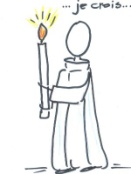 9h30 Messe à Vinassan11h00 Messe à Coursan Profession de Foi           Messe pour les défunts du moisLundi 29 maiLundi de PentecôteMardi 30 maiSt Ferdinand16h30 Catéchisme à Narbonne Plage 16h45 Catéchisme à Salles16h45 Catéchisme à Armissan17h00 et 17h15 catéchisme à FleuryMercredi 31 maiVisitation de la bienheureuse Vierge Marie11h00 catéchisme à Coursan14h30 catéchisme à Vinassan